22.07.2013Porto Alegre Convention promove a capital em São PauloRepresentado pela Coordenadora de Captação, Denise Telli, o Porto Alegre e Região Metropolitana Convention e Visitors Bureau (POACVB) estará em São Paulo, entre os dias 24 e 26 de julho, para promover o XXVI Congresso Brasileiro de Hemodinâmica e Cardiologia Intervencionista, que acontecerá em 2014, em Porto Alegre. Trata-se de mais um evento captado pela entidade, que deve trazer cerca de três mil visitantes a cidade e um impacto econômico estimado em mais de R$ 1 milhão.Atualmente, a área da saúde é a que mais realiza eventos na capital gaúcha, gerando reflexos diretos à sua economia. O POACVB tem um papel fundamental neste cenário, visto que 51% dos eventos captados pela entidade, recentemente, são do segmento.  Até o final deste ano, quase 44 mil pessoas devem passar pela capital para participar de convenções deste tipo e a estimativa é de que estes visitantes injetem cerca de R$ 74 milhões na economia local.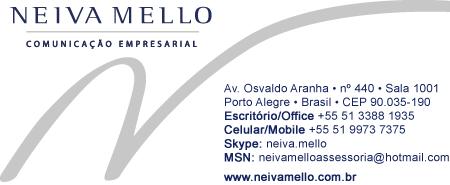 